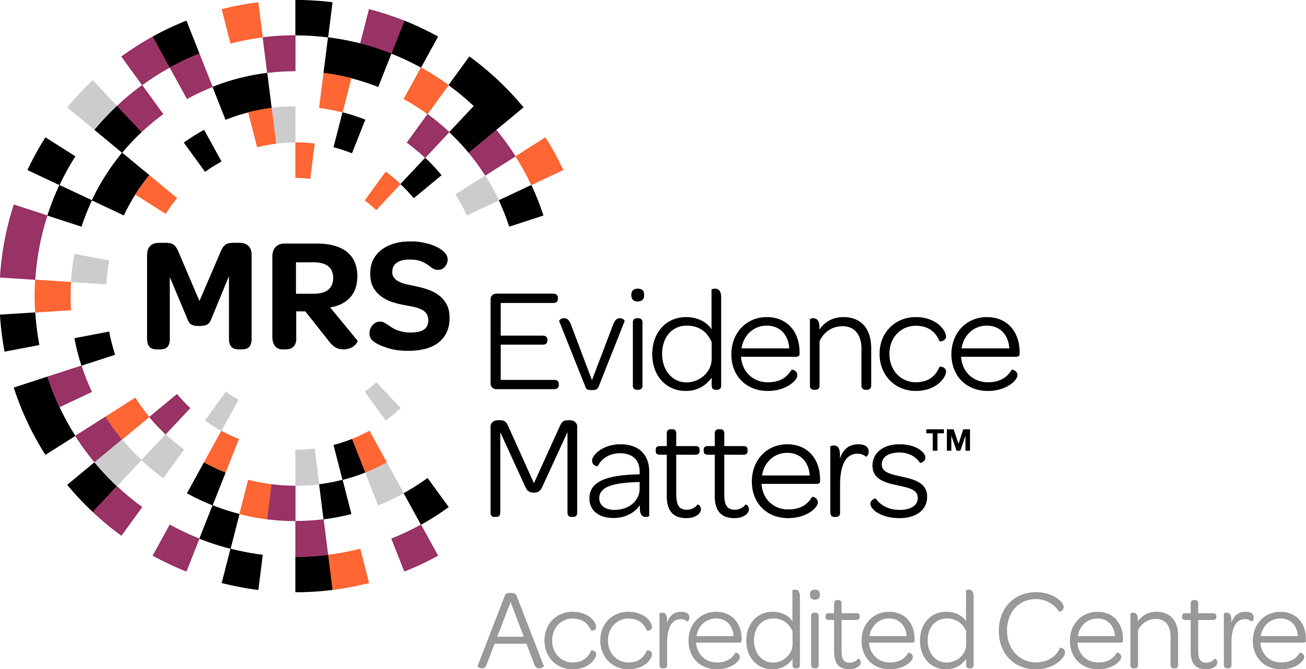 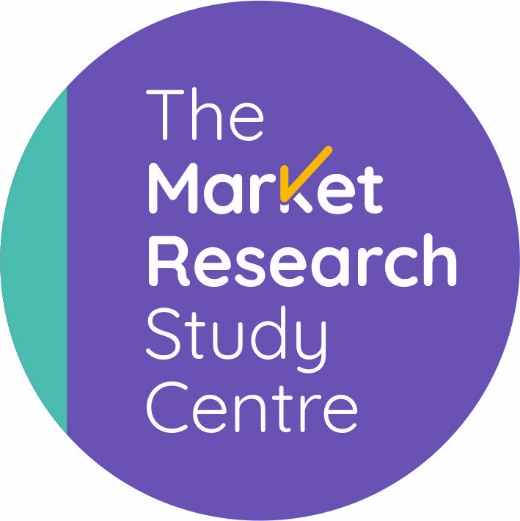 REGISTRATION FORMMRS DIPLOMA PERSONAL DETAILSCOURSE REQUIREDPlease indicate which course you would like to sign up to:PAYMENT DETAILS* Students sit either unit 3 or 4If you have already passed your MRS Certificate you qualify for a 50% discount on tuition fees for Unit 1 which means that you will pay:Payment can be made by bank transfer or cheque. Details will be sent to you on receipt of this form.EMPLOYER’S DETAILS (if they are sponsoring you)ENTRY REQUIREMENTSDECLARATIONThe information I have given in this registration form is correct to the best of my knowledge and belief:Please email your completed form to: virginia@themarketresearchstudycentre.co.ukTitleFirst nameSurnameAddress for correspondencePostcodeCountryDaytime tel:Mobile tel:Email:Date of birthDiploma Unit 1Diploma Unit 1 fast track (only for those who already hold the MRS Certificate)Diploma Unit 2Diploma Unit 3Diploma Unit 4Diploma Unit 5Diploma Units 1-5 (four units paid for in advance – 10% discount off tutoring fee)DIPLOMA UNIT 1VAT (20%)TOTALMRSC tutor support and study materials£1,000.00MRS registration fee (one off)   £550.00MRS exam venue fee    £27.50£1,577.50£315.50£1,893.00DIPLOMA UNIT 2£1,000.00£200.00£1,200.00DIPLOMA UNIT 3*£1,000.00£200.00£1,200.00DIPLOMA UNIT 4*£1,000.00£200.00£1,200.00DIPLOMA UNIT 5 (includes MRS exam venue fee)£1,027.50£205.50£1,233.00£4,605.00£921.00£5,526.00DIPLOMA UNITS 1-5 (FOUR UNITS PAID IN ADVANCE)VAT (20%)TOTALMRSC tutor support and study materials (10% discount)£3,600.00MRS registration fee (one off)   £550.00MRS exam venue fees (Units 1 & 5)   £55.00Sub-total (excl VAT)£4,205.00£841.00£5046.00DIPLOMA UNIT ONEVAT (20%)TOTALMRSC tutor support and study materials £500.00MRS registration fee (one off)   £550.00MRS exam venue fee    £27.50Sub-total (excl VAT)£1,077.50£215.50£1,293.00Name of companyAddressPostcodeTelephoneContact at the company for financeEmail of contactAuthorisation signatureCompany VAT numberFor how many months/years have you worked in market research? Have you completed the MRS Advanced Certificate in Market & Social Research? (please give candidate number and centre at which studied)Did you complete a degree or post graduate qualification which contained a significant research component? (please give details)SignatureDate